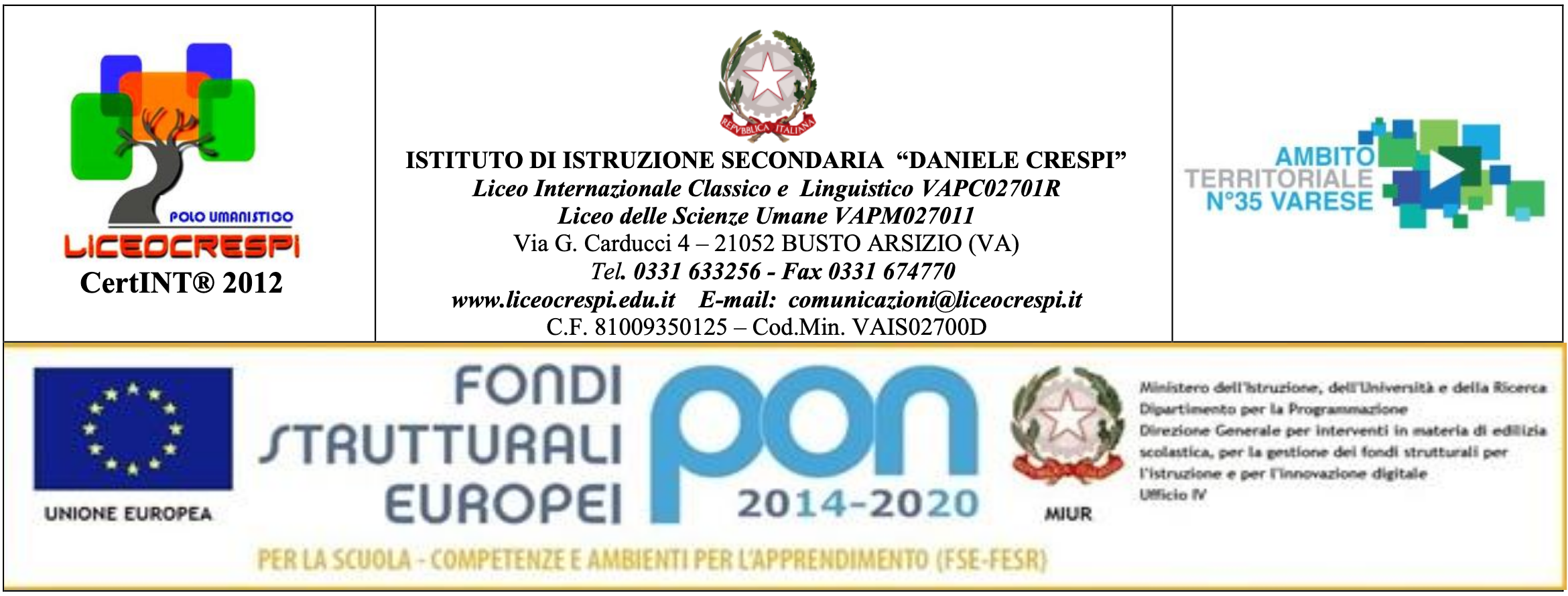 ΑΓΩΝΙΖΕΣΘΑΙ  ΕΛΛΗΝΙΣΤΙa.s. 2020/2021DOMANDA DI PARTECIPAZIONEDa inviare entro il 30 aprile 2021 al seguente indirizzo di posta elettronica o a mezzo fax: progetti.paideia@liceocrespi.itFax 0331 674770Si prega di scrivere in stampatello1) Cognome e nome dell’alunno/a…………………………………………………………………………….Classe …………………… Sezione …………………..e-mail ………………………………………………Scelta della prova:      prosa ……….        poesia………      		…………………………………….(firma dell’alunno/a)2) Cognome e nome dell’alunno/a……………………………………………………………………………Classe …………………… Sezione …………………..e-mail ………………………………………………..Scelta della prova:      prosa ……….        poesia………      		 …………………………………….(firma dell’alunno/a)3) Cognome e nome dell’alunno/a……………………………………………………………………………Classe …………………… Sezione …………………..e-mail ………………………………………………..Scelta della prova:      prosa ……….        poesia………      		  …………………………………….(firma dell’alunno/a)4) Cognome e nome dell’alunno/a……………………………………………………………………………Classe …………………… Sezione …………………..e-mail …………………………………………………Scelta della prova:      prosa ……….        poesia………      		   …………………………………….(firma dell’alunno/a)Data ……………………………                                                            Il Dirigente Scolastico								    _____________________________________Istituto scolastico……………………………………………………………………………………Via…………………………………n°………………Città…………………………………………Tel. ………………………………………Fax……………………………………………………….E-mail…………………………….......................................................................................................